Интерактив на командное взаимодействие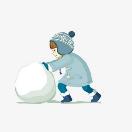 Снежный комУчастники по кругу называют свои имена следующим образом: 1-ый участник называет своё имя и придумывает на первую букву своего имени слово, характеризующее его (например, Лена - ласковая); 2-ой участник говорит имя и характеристику первого и называет свои - имя и характеристику; 3-ий называет имена и характеристики 1-го и 2-го и называет свои и т.д.Журналист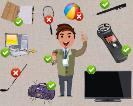 На время игры (в течение 5 минут) все участники становятся "журналистами". После того, как им выдадут бумагу и ручку и прозвучит сигнал к началу игры, ребята начинают узнавать у остальных их имена, что они хотят получить в подарок на Новый Год, что будут делать в новогодние каникулы, что подарят своим близким, какое желание загадают и т.д. Ответы они записывают. Побеждают "журналисты", собравшие больше информации. Затем листочки перемешиваются, ведущий достает листочек и читает ответы, но не называет имени, остальные должны догадаться, чьи это ответы.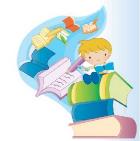 РифмаУчастники по кругу называют свои имена следующим образом: 1-ый участник называет своё имя и придумывает рифму, например: «Я - Алексей, веселю всегда друзей», «Я, Иринка, рисую красивые картинки»,  «Я, Олечка, наряжаю ёлочку», «Я, Олег, мне сопутствует успех»  и т. д.Ищу друга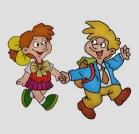 1-ый участник описывает желаемого друга: «Имя начинается на букву Л, (или М, или Г и др.), любит заниматься спортом, читать книжки, готовить тортики. Участники, которые подходят под описание, машут ему рукой и говорят: «Привет, я - Лёня, давай дружить»! «Привет,  привет, я - Маша, давай дружить»!Ассоциации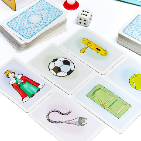 Сидящим по кругу игрокам ведущий сообщает, что им нужно познакомиться друг с другом, не называя имен. Можно лишь давать подсказки, по которым можно отгадать имя. Это могут быть любые 2 слова или известные личности, с которыми ассоциируется имя.Например:    Я - тезка полководца Македонского (Александр);    Так же звали и сына Юрия Лермонтова (Михаил);    Мое имя – русская версия имени певца Маккартни (Павел);    Мое имя отражает веру во что-то лучшее (Надежда);    Моим именем назван цветок (Лилия);    Мое имя имеет общий корень с названием месяца (Марта) и т.д.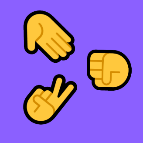 Камень, ножницы, бумага!Все участники играют в «камень-ножницы-бумага», проигравшие встают позади победителей в «паровозик» и повторяют хором имя первого. Если первый проиграл, он со своими «вагончиками» встает в хвост победителю и уже называет ЕГО имя. Так в результате игры все будут кричать имя самого везучего участника.Педагог-организатор МАУ ДО ГДДЮТ,  Яблонский  Олег  Петрович 